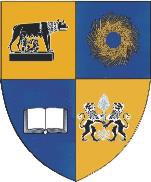 CONSILIUL  JUDEŢEAN CLUJRAPORT DE EVALUAREA IMPLEMENTĂRII LEGII NR. 544/2001 ÎN ANUL 2018PREȘEDINTE ALIN TIȘEDirector DARP: Ligia Cîineanu Şef Serviciu SRP: Alin IugaÎntocmit/redactat: Consilier Smaranda TriponINDICATORIcodRASPUNSRASPUNSA. Comunicarea din oficiu a anumitor categorii de informaţiiA. Comunicarea din oficiu a anumitor categorii de informaţiiA. Comunicarea din oficiu a anumitor categorii de informaţiiA. Comunicarea din oficiu a anumitor categorii de informaţii1.Instituţia dumneavoastră a elaborat şi publicat informaţiile de interes public, din oficiu, potrivit art. 5 din lege, în anul 2018?A1DANU1.Instituţia dumneavoastră a elaborat şi publicat informaţiile de interes public, din oficiu, potrivit art. 5 din lege, în anul 2018?A1x2. Lista a fost făcută publică prin:2. Lista a fost făcută publică prin:2. Lista a fost făcută publică prin:2. Lista a fost făcută publică prin:a. Afişare la sediul instituţieiA2_1xxb. Monitorul Oficial al RomânieiA2_2--c. Mass-mediaA2_3--d. Publicaţiile propriiA2_4xxe. Pagina de Internet proprieA2_5xx3. Instituţia d-voastră a organizat un punct de informare – documentare, potrivit art. 5, paragraful 4, litera b din Legea 544/2001 şi art. 8, paragraful 1 din Normele Metodologice de aplicare a Legii nr. 544/2001 ?A3DANU3. Instituţia d-voastră a organizat un punct de informare – documentare, potrivit art. 5, paragraful 4, litera b din Legea 544/2001 şi art. 8, paragraful 1 din Normele Metodologice de aplicare a Legii nr. 544/2001 ?A3x4. Numărul de vizitatori (estimativ) ai punctelor de informare – documentare în anul 2018A415001500B. Solicitări înregistrate de informaţii de interes publicB. Solicitări înregistrate de informaţii de interes publicB. Solicitări înregistrate de informaţii de interes publicB. Solicitări înregistrate de informaţii de interes public1. Numărul total de solicitări înregistrate, în 2018, departajat pe domenii de interes: (nu include solicitările de informaţii redirecţionate spre soluţionare altor instituţii)1. Numărul total de solicitări înregistrate, în 2018, departajat pe domenii de interes: (nu include solicitările de informaţii redirecţionate spre soluţionare altor instituţii)1. Numărul total de solicitări înregistrate, în 2018, departajat pe domenii de interes: (nu include solicitările de informaţii redirecţionate spre soluţionare altor instituţii)1. Numărul total de solicitări înregistrate, în 2018, departajat pe domenii de interes: (nu include solicitările de informaţii redirecţionate spre soluţionare altor instituţii)a. activităţi ale instituţiei Consiliului Judeţean Cluj (contracte concesiune, PUG-uri, audit Curtea de Conturi, finanţări nerambursabile (proiecte culturale, tineret, culte, sport), calendar manifestări culturale, expropieri, listă autorizații și certificate urbanism, drumuri județene, mediu, electricitate, traseele interjudețene de transport, distribuție produse în școli, procedura de achiziție publică, exproprieri aeroport, listă autorizaţii, etc)B1_19191b. programe şi proiecte derulate de CJC (contracte drumuri judeţene, platformă aeronavă, CMID, proiecte cu finanţare europeană nerambursabilă, Spitalul Regional de Urgență Cluj, Tetapolis, parcuri industriale, spitalul pediatric monobloc, drumuri judeţene, investiţii, etc)B1_21818c. utilizarea banilor publici (buget, cheltuieli instituţie, finanţări, contracte publicitate)B1_377e. transparenţă decizională Legea 52/2003 (proces verbal ședințe consiliu, hotărâri de consiliu judeţean, dispoziţii, rapoarte activitate, referate ședințe extraordinare)e. transparenţă decizională Legea 52/2003 (proces verbal ședințe consiliu, hotărâri de consiliu judeţean, dispoziţii, rapoarte activitate, referate ședințe extraordinare)B1_621f. racordare la reţeaua de apă şi canalizaref. racordare la reţeaua de apă şi canalizareB1_72f. altelef. alteleB1_832. Numărul total de solicitări înregistrate, în 2018,  departajat după modalitatea de soluţionarea acestora:2. Numărul total de solicitări înregistrate, în 2018,  departajat după modalitatea de soluţionarea acestora:2. Numărul total de solicitări înregistrate, în 2018,  departajat după modalitatea de soluţionarea acestora:2. Numărul total de solicitări înregistrate, în 2018,  departajat după modalitatea de soluţionarea acestora:a. Numărul de solicitări înregistrate rezolvate favorabila. Numărul de solicitări înregistrate rezolvate favorabilB2_1142b. Solicitări înregistrate redirecţionate către soluţionare altor instituţiib. Solicitări înregistrate redirecţionate către soluţionare altor instituţiiB2_210c. Numărul de solicitări înregistrate respinse,  din motivul:a) informaţii  exceptateB2_3-c. Numărul de solicitări înregistrate respinse,  din motivul:b)informaţii inexistenteB2_4-c. Numărul de solicitări înregistrate respinse,  din motivul:c) fără motivB2_5-c. Numărul de solicitări înregistrate respinse,  din motivul:d) alte motivaţii  (care?)B2_6-d. Numărul de solicitări înregistrate respinse, departajat pe domenii de interes:a) utilizarea banilor publici (contracte, investiţii, cheltuieli etc)B2_7-d. Numărul de solicitări înregistrate respinse, departajat pe domenii de interes:b)  modul de îndeplinire a atribuţiilor institutiei publiceB2_8-d. Numărul de solicitări înregistrate respinse, departajat pe domenii de interes:c)  acte normative, reglementăriB2_9-d. Numărul de solicitări înregistrate respinse, departajat pe domenii de interes:d)  activitatea liderilor instituţieiB2_10-d. Numărul de solicitări înregistrate respinse, departajat pe domenii de interes:e) informaţii privind modul de aplicare a Legii nr. 544B2_11-d. Numărul de solicitări înregistrate respinse, departajat pe domenii de interes:f) altele (se precizează care) informaţii privind datele cu caracter personalB2_12-3.  Numărul  total  de  solicitări  înregistrate,  în  2018,  departajat  după  tipul  solicitantuluiinformaţiilor:(nu include solicitările de informaţii redirecţionate spre soluţionare altor instituţii)3.  Numărul  total  de  solicitări  înregistrate,  în  2018,  departajat  după  tipul  solicitantuluiinformaţiilor:(nu include solicitările de informaţii redirecţionate spre soluţionare altor instituţii)3.  Numărul  total  de  solicitări  înregistrate,  în  2018,  departajat  după  tipul  solicitantuluiinformaţiilor:(nu include solicitările de informaţii redirecţionate spre soluţionare altor instituţii)3.  Numărul  total  de  solicitări  înregistrate,  în  2018,  departajat  după  tipul  solicitantuluiinformaţiilor:(nu include solicitările de informaţii redirecţionate spre soluţionare altor instituţii)a.Numărul de solicitări înregistrate adresate de persoane fizicea.Numărul de solicitări înregistrate adresate de persoane fiziceB3_139b.Numărul de solicitări înregistrate adresate de persoane juridiceb.Numărul de solicitări înregistrate adresate de persoane juridiceB3_21134. Numărul total de solicitări înregistrate, în 2018, departajat după modalitatea de adresare a solicitării:(nu include solicitările de informaţii redirecţionate spre soluţionare altor instituţii)4. Numărul total de solicitări înregistrate, în 2018, departajat după modalitatea de adresare a solicitării:(nu include solicitările de informaţii redirecţionate spre soluţionare altor instituţii)4. Numărul total de solicitări înregistrate, în 2018, departajat după modalitatea de adresare a solicitării:(nu include solicitările de informaţii redirecţionate spre soluţionare altor instituţii)4. Numărul total de solicitări înregistrate, în 2018, departajat după modalitatea de adresare a solicitării:(nu include solicitările de informaţii redirecţionate spre soluţionare altor instituţii)a. pe suport de hârtiea. pe suport de hârtieB4_18b. pe suport electronicb. pe suport electronicB4_2135c. verbalc. verbalB4_61C. Reclamaţii administrative şi plângeri în instanţăC. Reclamaţii administrative şi plângeri în instanţăC. Reclamaţii administrative şi plângeri în instanţăC. Reclamaţii administrative şi plângeri în instanţă1. Numărul de reclamaţii administrative la adresa instituţiilor publice în anul 2018 în baza Legii nr.544/2001a. rezolvate favorabil reclamantuluiC1_101. Numărul de reclamaţii administrative la adresa instituţiilor publice în anul 2018 în baza Legii nr.544/2001b. respinseC1_201. Numărul de reclamaţii administrative la adresa instituţiilor publice în anul 2018 în baza Legii nr.544/2001c. în curs de soluţionareC1_302. Numărul de plângeri în instanţă la adresa instituţiilor publice în anul 2018 în baza Legii nr.544/2001a. rezolvate favorabil reclamantuluiC2_102. Numărul de plângeri în instanţă la adresa instituţiilor publice în anul 2018 în baza Legii nr.544/2001b. rezolvate în favoarea instituţieiC2_202. Numărul de plângeri în instanţă la adresa instituţiilor publice în anul 2018 în baza Legii nr.544/2001c. pe rolC2_30D. CosturiD. CosturiD. CosturiD. Costuri1. Costurile totale de funcţionare ale compartimentului (sau persoanelor) însărcinate cu informarea şi relaţiilepublice (consumabile) în anul 20181. Costurile totale de funcţionare ale compartimentului (sau persoanelor) însărcinate cu informarea şi relaţiilepublice (consumabile) în anul 2018D122302. Suma încasată în anul 2018 de instituţie pentru serviciile de copiere a informaţiilor de interes public furnizate2. Suma încasată în anul 2018 de instituţie pentru serviciile de copiere a informaţiilor de interes public furnizateD20